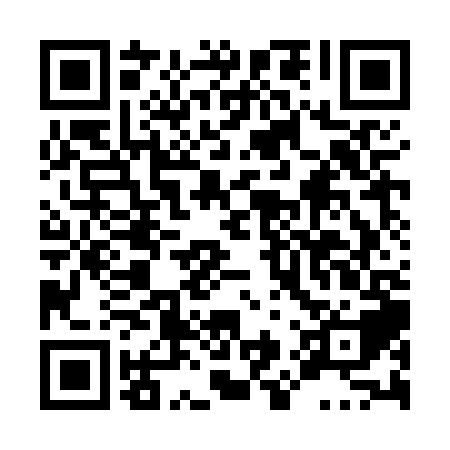 Ramadan times for Grenville, Quebec, CanadaMon 11 Mar 2024 - Wed 10 Apr 2024High Latitude Method: Angle Based RulePrayer Calculation Method: Islamic Society of North AmericaAsar Calculation Method: HanafiPrayer times provided by https://www.salahtimes.comDateDayFajrSuhurSunriseDhuhrAsrIftarMaghribIsha11Mon5:365:367:0112:514:496:416:418:0712Tue5:345:346:5912:514:506:436:438:0913Wed5:315:316:5712:504:526:446:448:1014Thu5:295:296:5512:504:536:466:468:1215Fri5:275:276:5312:504:546:476:478:1416Sat5:255:256:5112:504:556:496:498:1517Sun5:235:236:4912:494:566:506:508:1718Mon5:215:216:4712:494:586:526:528:1819Tue5:185:186:4512:494:596:536:538:2020Wed5:165:166:4312:485:006:556:558:2221Thu5:145:146:4112:485:016:566:568:2322Fri5:125:126:3912:485:026:586:588:2523Sat5:095:096:3712:475:036:596:598:2724Sun5:075:076:3512:475:057:017:018:2825Mon5:055:056:3212:475:067:027:028:3026Tue5:035:036:3012:475:077:047:048:3227Wed5:005:006:2812:465:087:057:058:3328Thu4:584:586:2612:465:097:077:078:3529Fri4:564:566:2412:465:107:087:088:3730Sat4:534:536:2212:455:117:107:108:3931Sun4:514:516:2012:455:127:117:118:401Mon4:494:496:1812:455:137:127:128:422Tue4:464:466:1612:445:147:147:148:443Wed4:444:446:1412:445:157:157:158:464Thu4:414:416:1212:445:167:177:178:475Fri4:394:396:1012:445:187:187:188:496Sat4:374:376:0812:435:197:207:208:517Sun4:344:346:0612:435:207:217:218:538Mon4:324:326:0412:435:217:237:238:559Tue4:304:306:0212:435:227:247:248:5710Wed4:274:276:0012:425:237:267:268:59